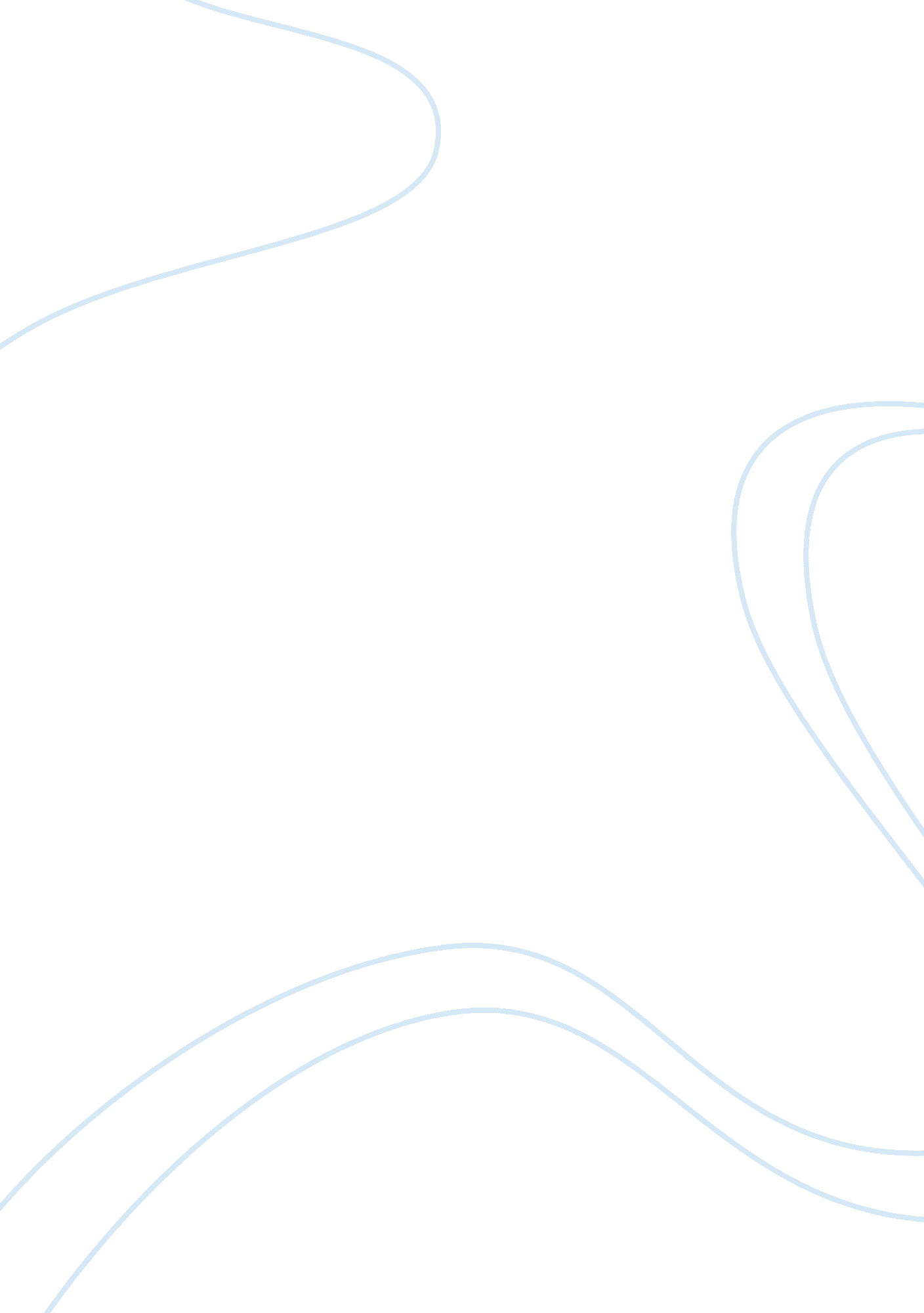 Internship at a defense attorneys officeLaw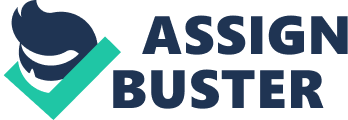 Law Internship Law Internship The aim of this paper is to provide information about the legal consequences of returning the package to the defendant. If the package is of such a nature that it consist of a gun that might have been used in the crime and can be used as proof by the law enforcing agencies than it should not be kept in hiding from them. 
In the first case, I will tell the attorney the legal consequences that both of us can face for hiding a weapon. I will inform the attorney that even if we return the package to the defendant we can face the charges of felony. After clearing my views in this particular case, I will let the attorney know that I will inform law enforcing agencies about the weapon we received from the defendant who is expected to be used in the armed robbery (Samaha, 2011). My final decision will be not to return the gun back to the defendant, and inform the police about this situation. 
From the perspective of an attorney, if he receives any package from the defendant that contains a gun that might have been used in the armed robbery, he should be aware of the legal consequences that if he returns it back to the defendant or keeps it hiding from the law enforcers than he can be charged with felony in such cases (Pollock, 2011). The attorney should inform the law enforcing agencies about the material fact. 

References 
Pollock, J. (2011). Ethical Dilemmas and Decisions in Criminal Justice. Stamford, USA: Cengage Learning. 
Samaha, J. (2011). Criminal Procedure. Stamford, USA: Cengage Learning. 